Занятие по сенсорному развитию детейв 1 младшей группе «Почемучки»«Лучики для солнышка».                     Вос-ль:Исакова И.А.Образовательные задачи:Упражнять детей в соотношении предметов по величине. (большой – маленький).Учить пользоваться словами обозначающих их количество (один и много).Закрепить умение группировать предметы по цвету.Продолжать знакомить детей с пальчиковыми играми. Поощрять проговаривание повторяющихся фраз, текста пальчиковой игры.Способствовать правильному воспроизведению звукоподражаний некоторых животных.Расширять и активизировать словарный запас детей на основе обогащения представлений об окружающем мире. Формировать познавательную активность.Развивающие задачи: Развивать тактильные ощущения, элементы логического мышления у детей;Расширять двигательный опыт детей.Развивать мелкую моторику рукВоспитательные задачи:Воспитание эмоциональной отзывчивости у детей, желания помогать другим.Приучать детей к вежливости: здороваться, прощаться, благодарить.  Развивать навыки выразительной и эмоциональной передачи игровых и сказочных образов.Оборудование: игрушки – петушок, курочка, зайчик; плоскостные изображения геометрических фигур, курочек,солнышка,лучиков; домик; «речка»;сундучок, разноцветные шарики, г/з песни «Солнышко», «Зайка серенький сидит».Ход занятия.Дети входят в группу под музыку. Встают полукругомИ.А.  Ребята, посмотрите сколько гостей у нас, давайте поздороваемся. (Дети приветствуют гостей)  А ещё я вам предлагаю встать в круг и поздороваться с солнышком. (дети образуют круг и выполняют движение по тексту)Возьмёмся за руки друзья
Друг другу улыбнёмся
Мы пожелаем всем добра,
И скажем «Здравствуй солнце».И.А.  Посмотрите,ребята, а солнышко очень грустное. Как вы думаете,почему ? (ответы детей)  Ой, а где же лучики?  Что же делать? Как же быть? Поможем лучики найти?Солнце по небу гуляло, И своих деток растеряло.  Лучики – детки все потерялись.  Все по полям, по лесам разбежались.И.А. Нужно помочь солнышку, найти его лучики. Мы же с вами добрые, а добрые люди совершают добрые поступки.- А какого цвета будем лучики искать? (желтого) И.А. -Смотрите,ребята,что это ? (в обруче лежат разноцветные шарики) –Давайте разложим шарики по корзинкам, берите по одному шарику и кладите в свою корзинку. (дети раскладывают)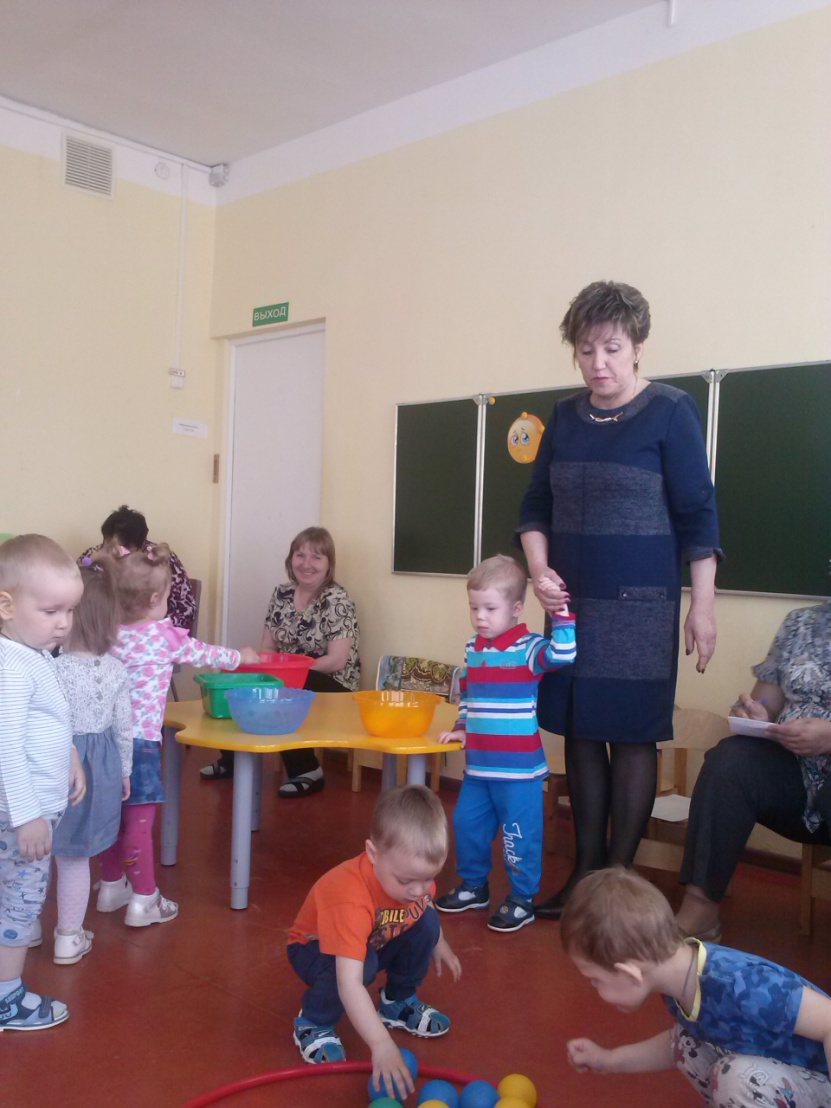 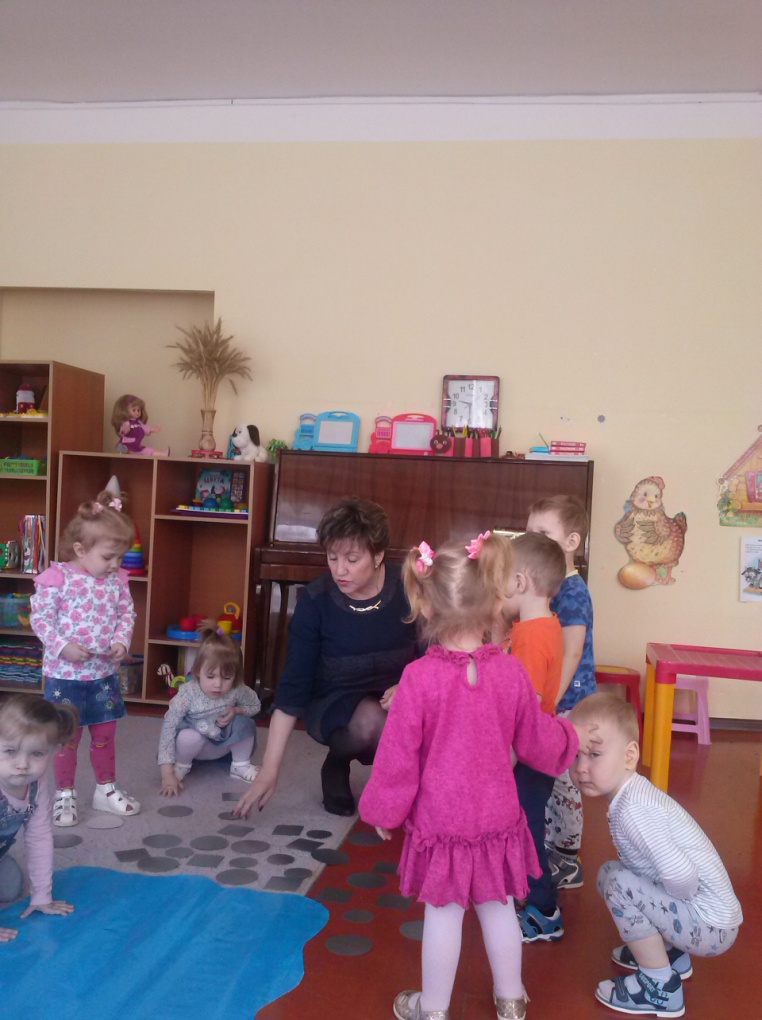 И.А. -Пошли дальше. Речка течет, а  мостика нет. Как же нам перейти через речку? (построить мостик) (дети из геометрических фигур ,больших кругов, строят мостик).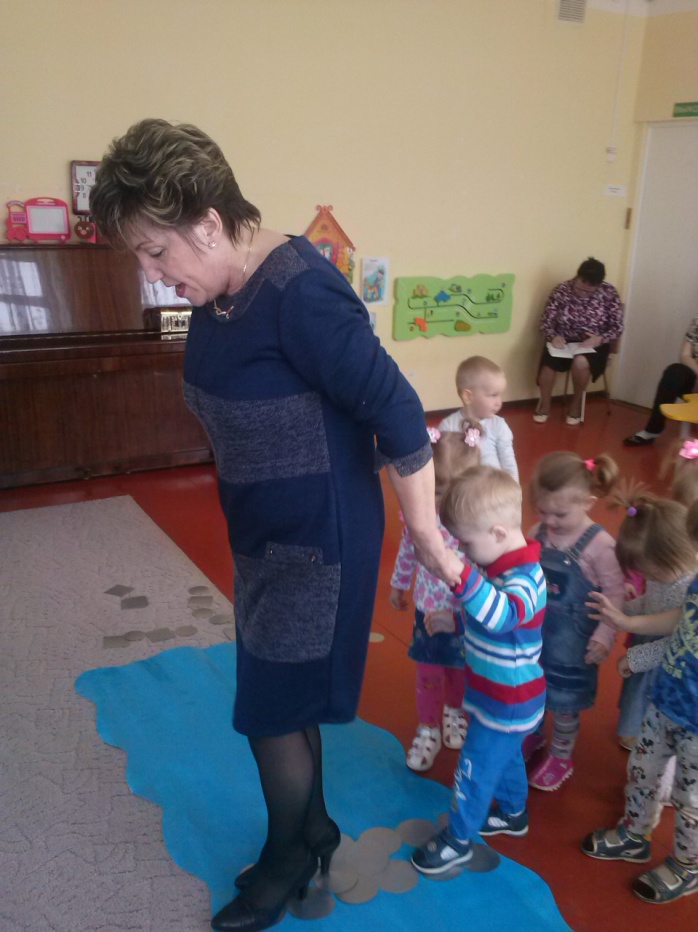 И.А.- Идем дальше. А это еще кто под кустиком сидит?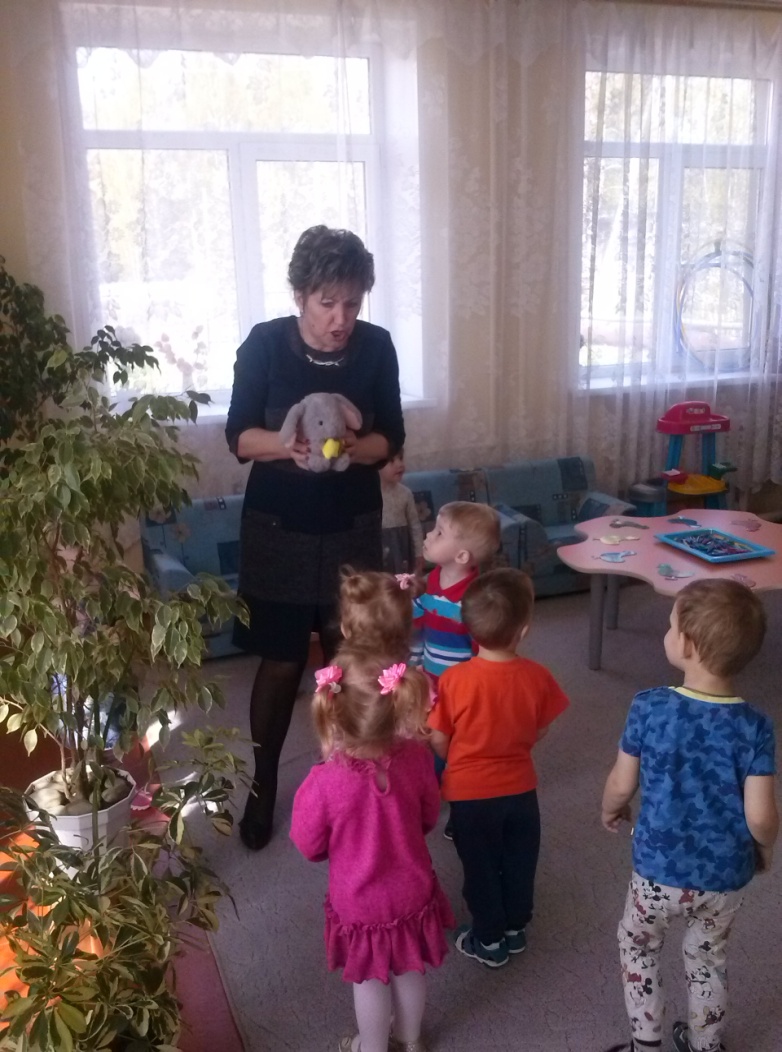 Дети: Зайчик. -Зайка сидит! Ой, какой трусишка, заинька-зайчишка. Не бойся зайка, мы тебя не обидим. Посмотрите, ребятки, что есть у зайки? (ответы детей по строению зайки, называют туловище, голову и что на них располагается). Молодцы, ребятки. И.А.- Ребята, а давайте расскажем стишок про зайку. (дети рассказывают стих.  «Зайку бросила хозяйка»)И.А. -А чтобы не грустил, давайте поиграем с зайчиком( г/з «Зайка серенький сидит»).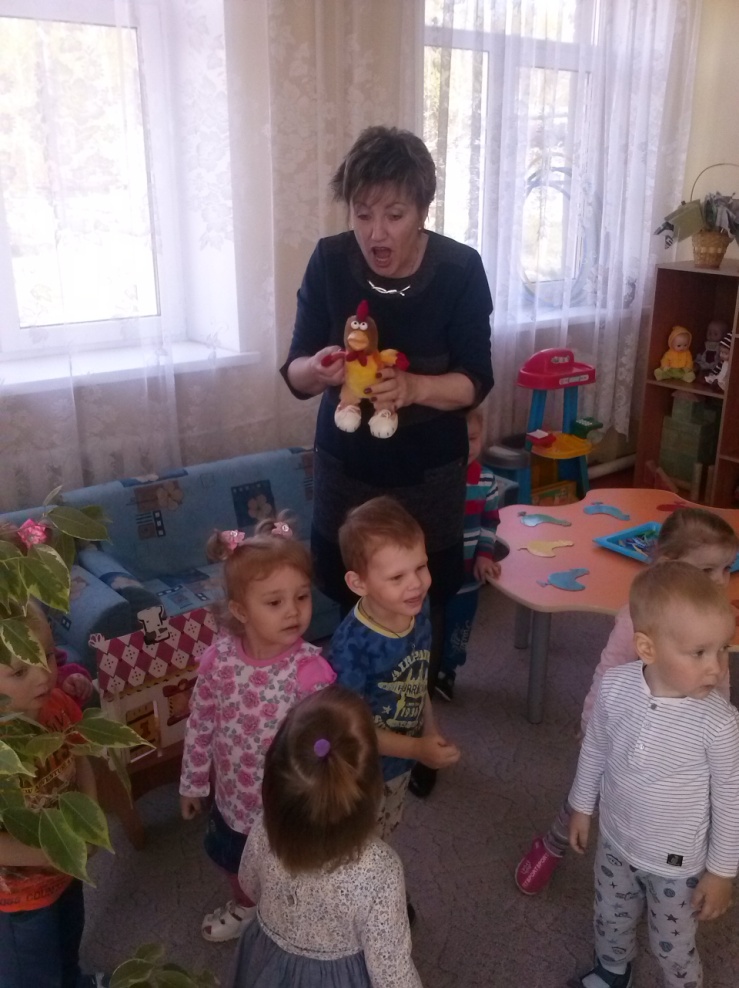 И.А.Идем дальше.  Смотрите ,ребята, домик. А кто же живет в этом домике?   (г/з  -ку-ка-ре-ку).Кто это? Какого цвета гребешок? Петя, а мы про тебя тоже знаем стихотворение  и сейчас прочитаем. ( дети читают «Петушок, петушок, золотой гребешок»)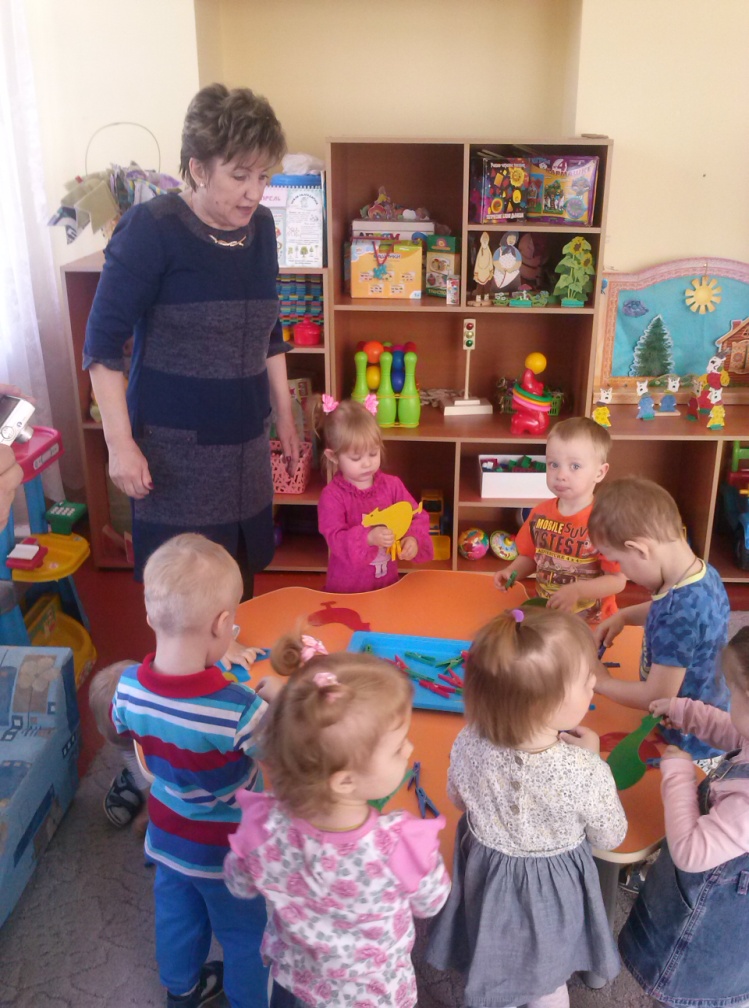 И.А.-Ребята, а у петушка есть семья (г/з).  Кто это?  Правильно, это курочка. Она  рассказывает, что лиса в курятник забралась, все хвостики курочкам  повыщипывала.  А давайте поможем курочкам-сделаем им хвостики (по цвету).(дети делают курочкам хвостики при помощи прищепок)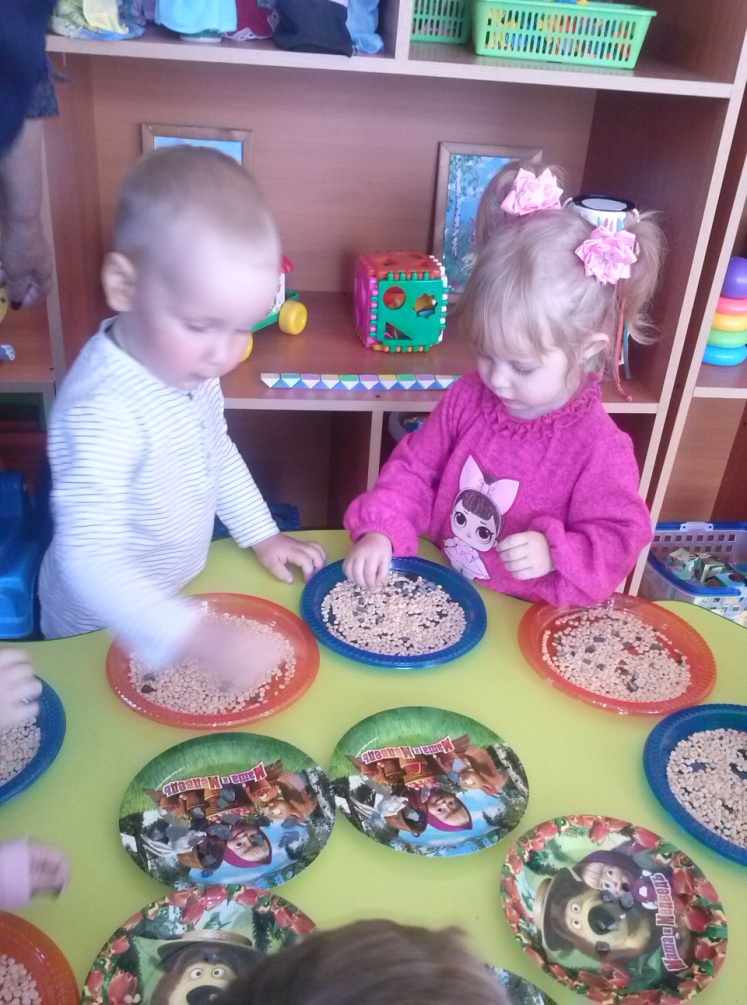 И.А.- Молодцы, ребята. Курочек надо покормить, они очень любят горошек. Но проказница –лисичка перемешала горох с камешками . Давайте переберем горох. (дети перебирают горох)И.А.- Курочки будут довольны. Давайте дадим курочкам тарелку с горошком. Пусть поклюют.И.А.- Идем дальше. А это что такое? Сундучок. Как он здесь оказался? Интересно, а что в сундучке? Давайте его откроем? ( пальчиковая гимнастика «На двери висит замок»)И.А.-Ребята, здесь лучики! Скорей берите лучики  и прикрепляйте к солнышку.     (дети прикрепляют лучики к солнышку)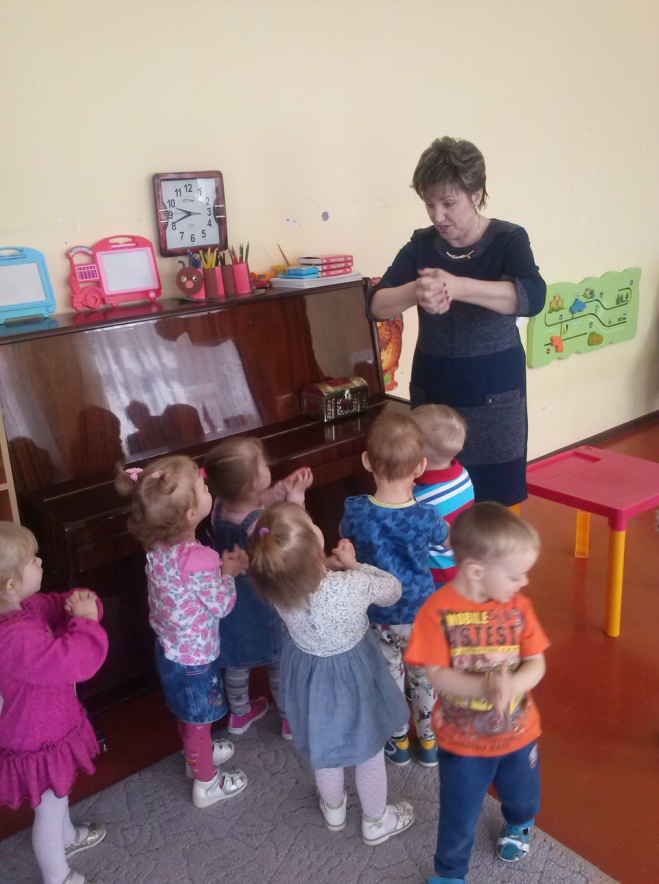 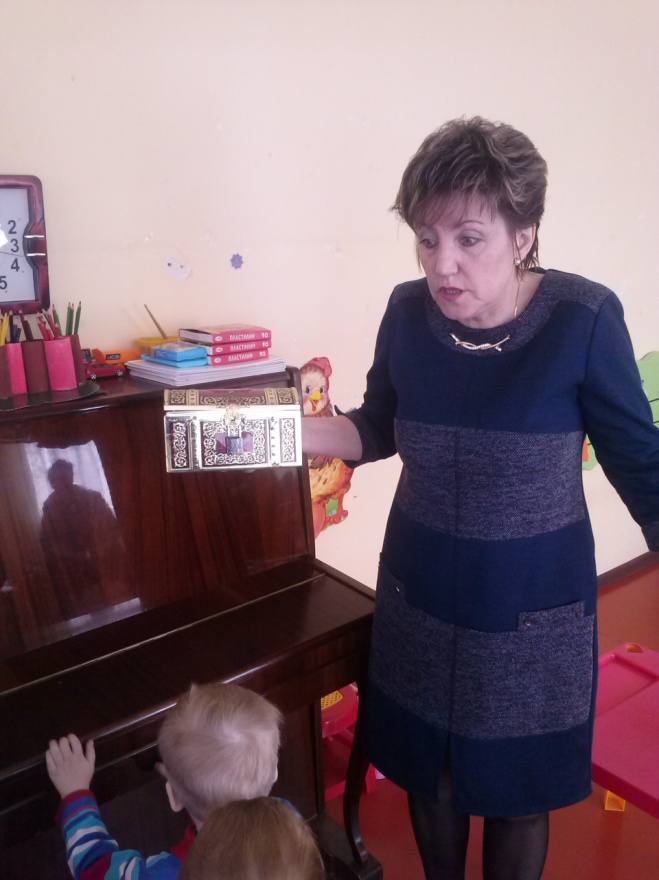 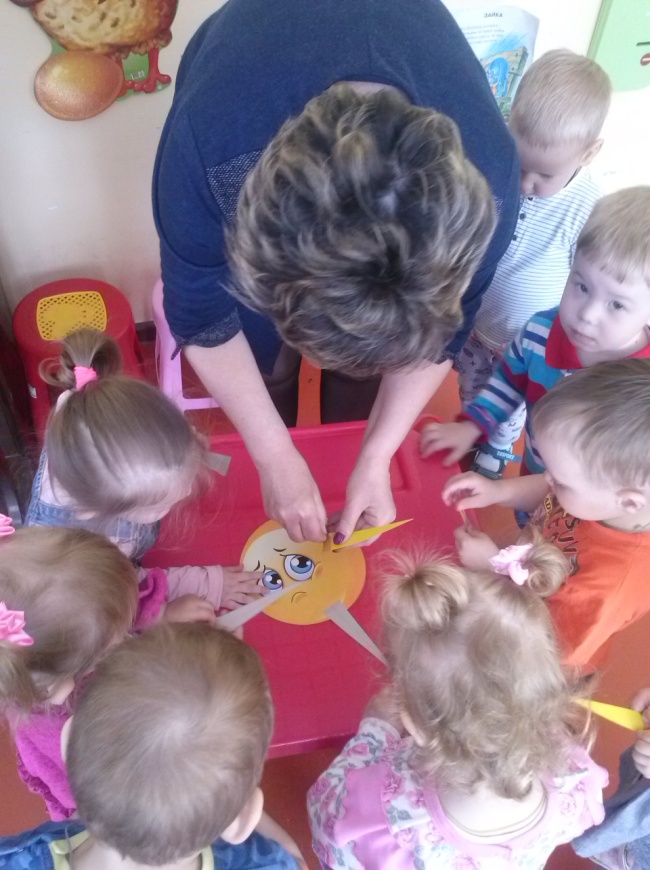 И.А.  Вот и солнце засветилось,  Засияло, заискрилось.   Лучики - детки к нему возвратились.- Молодцы ребята, какое красивое солнышко у нас получилось!- На какую геометрическую фигуру оно похоже? (на круг).- А какое оно, большое или маленькое? (большое)- А сколько лучиков у солнышка? (много).- Солнышку нужно много лучиков, чтобы обогреть нас всех, вот такое оно доброе!И.А.- Смотрит солнышко в окошко (дети сжимают руки в кулачки)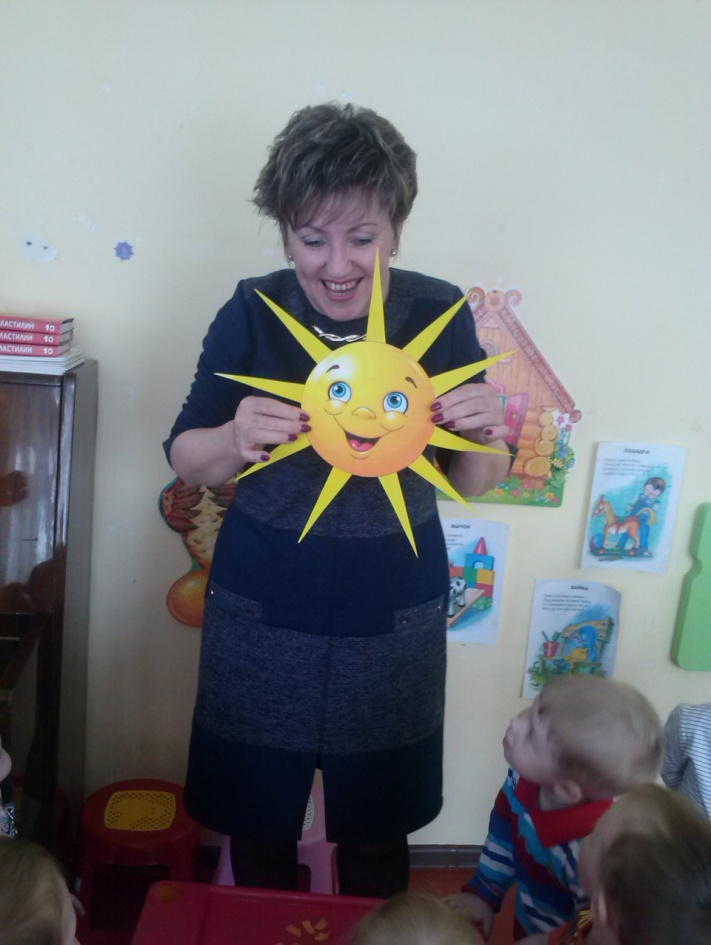 Смотрит в нашу комнатку. (и снова их разжимают)Мы захлопаем в ладошки, (хлопают в ладоши)Очень рады солнышку! (хлопают в ладоши)Ребята, какие вы молодцы! Сколько добрых дел вы сегодня сделали! Кому мы сегодня с вами помогли? (солнышку, зайчику, петушку и курочкам) На этом наше занятие окончено.